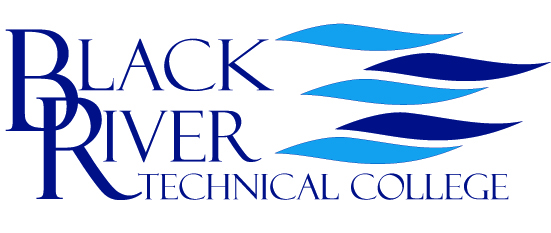 Purchase Request Form**Department or Alternate Funding Source (ie., name of Grant)Revised Jan 17, 2014 / AFFOR PURCHASING OFFICE USE ONLYPurchase Order #:  State Contract #:GL Acct #:Purchase Codes:Date Request Received:Date Order Placed:QuantityDescriptionUnit PriceTotalSubtotal*(Include Shipping & Handling If Known)S & H*(Include Sales Tax Of 9.75%)TaxIf this is a PCARD purchase, please indicate in RED at topGRAND TOTALVENDOR:Contact:Address 1:Address 2:City/State/Zip:Telephone:Fax:Web/E-Mail:GENERAL LEDGER ACCOUNTSTo be completed by Departmental Supervisor6203-Copier Expense6205-Conference/Educ/Training6206-Instructional Supplies6207-Office Supplies6208-Shop/Industrial Supplies6209-Maintenance/Custodial6210-Subscription6211-Memberships6213-Promotional Items6300-Capitalized Equipment6302-Library (Books/Audiovisuals)       List other accounts below as needed:Signature of RequesterDateSignature of Departmental Supervisor/Budgetary ApprovalDateSignature of VP of AdministrationDate*S & H and Tax will ultimately be added to your order and will impact your budget.**Requester may attach additional pages as needed.